                                                                                                                            Утверждаю                                                                                                        Директор ООО «Энергошаля»                                                                                                        ________________П.Н.Домрачев                                                                                                       «____»_________2014 года  Программа в области энергосбережения и повышения энергетической эффективности ООО «Энергошаля» на 2015-2017 годыГ. Екатеринбург2014г.ОглавлениеВведение…………………………………………………………………………………………………….3Цели и задачи программы………………………………………………………………………………….3Анализ потребления энергетических ресурсов за 2013 г………………………………………………..3 Основные направления энергосбережения и повышения энергоэффективности………………………………………………………………………………………3Значения целевых показателей в области энергосбережения и повышения энергетической эффективности , достижение которых обеспечивается в результате реализации настоящей программы. ………………………………………4Перечень мероприятий по энергосбережению и повышению  энергоэффективности………………...4  Расчет экономического эффекта от внедрения мероприятий Расчет затрат на внедрение мероприятий…………………………………………………………………5 Анализ состояния и перспектив развития ООО «Энергошаля»…………………………………….… 6 Механизм реализации программы…………………………………………………………………………7 Заключение………………………………………………………………………………………………….7Приложения             Приложение 1. Снижение потерь электроэнергии в распределительных сетях в результате                                         внедрения высокоэффективного энергооборудования………………………………..8                               1.Введение.Настоящая программа разработана в соответствии с Федеральным законом от 23 ноября 2009 года № 261-ФЗ «Об энергосбережении и повышении энергетической эффективности и о внесении изменений в отдельные законодательные акты Российской Федерации» и «Требованиями в области энергосбережения и повышения энергетической эффективности организаций, осуществляющих регулируемые виды деятельности на территории Свердловской области» , утвержденными постановлением РЭК Свердловской области от 25.08.2010г № 100 ПК.2.Цели и задачи программы.Целью настоящей программы является внедрение мероприятий, в результате которого снизится потребление энергетических ресурсов предприятием ООО «Энергошаля» при передаче электрической энергии потребителям.Задачи программы:Применение при передаче электрической энергии оборудования, имеющего более высокие показатели энергетической эффективности.3.Анализ потребления энергетических ресурсов за 2013 г.Потребление энергоресурсов в 20013 году составило:                                                                                                          1.Объем передачи э/э потребителям : 106196 тыс. кВтч;                                                                                    2.Потребление электрической энергии на хозяйственные нужды предприятия :590 тыс. кВт.ч. ( 0,55% к объему передачи э/э потребителям) или 2752 тыс руб.                                                                                      3.Потребление ГСМ составило 66 962 литров  или 49 551,88 кг. или  73,8 т.у.т или 1187 тыс. рублей.                   4.Потери в сетях составили 11 888,16 тыс.кВт.ч (11,194 % к объему передачи э/э потребителям) или 13718,66  тыс. рублей.Анализ потребления показывает:-  Потребление электрической энергии на хозяйственные нужды после внедрения мероприятий, предусмотренных  программой энергосбережения  ООО «Энергошаля» на 2012-2014 годы снизилось на          50 тыс.кВтч. -  Потери в электросетях также снизились на 140 тыс. кВтч, но вместе с тем превышают нормативные показатели по тем объектам, которые не были модернизированы , вследствие использования оборудования, имеющего низкую энергоэффективность и  большого уровня коммерческих потерь, обусловленных хищением.-  Потребление ГСМ снизилось вследствие реализации программы энергосбережения  в 2012-2013 на 4 т.у.т. годах.4. Основные направления энергосбережения и повышения  энергоэффективности .Исходя из анализа потребления энергоресурсов за 2013 г. основными направлениями энергосбережения и энергоэффективности следует считать:- продолжение работы по внедрению организационных мероприятий по энергосбережению.3- применение при передаче электроэнергии потребителям оборудования, имеющее более высокую энергоэфективность для снижения потерь электроэнергии в сетях и снижение расходов на ремонт оборудования.Мероприятия по экономии ГСМ, ГВС и ХВС на данном этапе проводить нецелесообразно, т.к. доля  указанных ресурсов в общем объеме потребляемых  энергоресурсов незначительна.5.Значения целевых показателей в области энергосбережения и повышения энергетической эффективности , достижение которых обеспечивается в результате реализации настоящей программы. Значение целевых показателей приведены в Табл. 1.                                                                                                                                                    Таблица 1.6.Перечень мероприятий по энергосбережению и повышению  энергоэффективности.Для достижения целевых показателей настоящей программы  по выбранным основным направлениям следует решить задачи по  внедрению следующих мероприятий:6.1.Организационные мероприятия по сбережению электрической энергии, а именно:6.1.2.Внедрение  конкретных мер, направленных на сбережение тепла в производственных помещениях (регламент проветривания, регламент  соблюдения температурного режима и т.д.)   6.1.3.Разработка и внедрение методов материального поощрения и взыскания работников предприятия за    экономию тепла.6.1.4.Проведение учебы работников предприятия по методам экономии тепла и иной агитационной работы в этой сфере.6.1.5.Ежеквартальный отчет комиссии о проделанной работе и достигнутых результатах.Срок внедрения организационных мероприятий -2015-2017 годы.                                                                                               46.4. Реконструкция части существующего и строительство  нового  энергооборудования  , используемого при передаче электрической энергии в соответствии с инвестиционной программой ООО «Энергошаля» на 2012-2014 годы с целью снижения технических потерь электроэнергии в сетях, а именно:                                  -реконструкция ПС 10/0,4 кВ "ТП№2 Фрунзе", ПС 10/0,4 кВ "ТП№2 Поселок 1.Илим", ПС 10/0,4 кВ "ТП№3.ФАП.Илим", ПС 10/0,4 кВ "ТП№6.Поселок 2.Илим".                                                                                                                 -строительство ПС 10/0,4 кВ "ТП№43 Маслозавод", ВЛ-10кВ  "фид№11оп.№19/44 -ТП№43 Маслозавод", ПС 10/0,4 кВ "ТП№45 Ясная 2 ", ВЛ-10кВ  "фид№11оп.№19/37-ТП№45 Ясная 2",ПС 10/0,4 кВ "ТП№ 11 Ж.Дорожная.Илим", ВЛ-10кВ  "фид"ЛПХ.Илим"оп.№6- ТП№11 Ж.Дорожная.Илим ", ПС 10/0,4 кВ "ТП№ 12. Новая.Илим", ВЛ-10кВ  "фид"ЛПХ.Илим"оп.№16- ТП№ 12. Новая.Илим ", ПС 10/0,4 кВ "ТП№ 13.Попова.Илим", ВЛ-10кВ  "фид"ЛПХ.Илим"оп.№17- ТП№ 13.Попова.Илим ", ПС 10/0,4 кВ, ПС 10/0,4 кВ "ТП№ 6.Новая.Сабик", ВЛ-10кВ  "фид№3"ЛПХ.Сабик"оп.№ 52 - ТП№ 6 Новая.Сабик", ПС 10/0,4 кВ "ТП№ 7.Советская.Сабик", ВЛ-10кВ  "фид№4"Совхоз.Сабик"оп.№18- ТП№ 7 Советская .Сабик", ПС 10/0,4 кВ "ТП№ 8.Береговая.Сабик", ВЛ-10кВ  "фид№4"Совхоз.Сабик"оп.№18 - ТП№ 8 Береговая .Сабик", ПС 10/0,4 кВ "ТП№ 9.Комсомольская.Сабик", ВЛ-10кВ  "фид№3"ЛПХ.Сабик"оп.№16  - ТП№ 9 Комсомольская .Сабик", ПС 10/0,4 кВ "ТП Пермяки.Пруд", ВЛ-10кВ  "Фид."Пермяки"оп.№15  - ТП Пермяки.Пруд", ПС 10/0,4 кВ "ТП Вырубки.", ВЛ-10кВ  "Фид."Вырубки(на балансе РЖД)"оп.№1  - ТП Вырубки", 6.5. Проведение электротехнологических обследований и энергетической паспортизации объектов ООО «Энергошаля» с целью получения дальнейших путей энергосбережения и энергетической эффективности и в соответствии с требованиями действующего законодательства осуществлено.         Внедрение иных мероприятий, определенных  «Требованиями к программам в области энергосбережения и повышения энергетической эффективности…» не актуально по следующим причинам:        – оптимизация установившихся режимов электрических сетей по активной и реактивной мощности и установка оборудования для компенсации реактивной мощности не требуются , т.к. у ООО «Энергошаля» отсутствуют потребители со значительным потреблением реактивной мощности;        – оптимизация схемных режимов не представляется возможной , т.к. сети , обслуживаемые предприятием не закольцованы;        – на всех границах балансовой принадлежности и эксплуатационной ответственности ООО «Энергошаля», на самом предприятии ,а также у всех потребителей, присоединенных к электрическим сетям предприятия установлены приборы учета электроэнергии требуемого класса точности. Своевременное и достоверное снятие показаний приборов учета организовано.        – регулирование напряжения в электрических сетях производится.7. Расчет экономического эффекта от внедрения мероприятий. Расчет затрат на внедрение мероприятий.Расчет снижения технических потерь, затрат на ремонт сетей, величины недоотпуска электрической энергии потребителем в результате внедрения энергоэффективного оборудования (реконструкции части существующего и строительства нового энергетического оборудования) приведен в  Приложении 1 к настоящей программе.  Расчет затрат на внедрение указанного мероприятия приведен в материалах инвестиционной программы ООО «Энергошаля».                                                                                            5                    Перечень внедряемых мероприятий, их сроки, достигаемый эффект, потребность в финансовых ресурсах и   источниках финансирования приведены в таблице 2.                                                                                                                                                                                                                     Таблица 2                                                                                                                                                                                                                                  Перечень внедряемых мероприятий                8.Анализ состояния и перспектив развития ООО «Энергошаля».ООО «Энергошаля осуществляет деятельность по передаче электрической энергии потребителям более 14 лет. Предприятие работает устойчиво, предпосылок к снижению эффективности работы предприятия нет.9.Прогноз потребления (производства) энергоресурсов.6                                            10.Механизм реализации программыНастоящая программа реализуется путем назначения приказами по предприятию: - руководителя реализации программы;- комиссии по сбережению энергоресурсов;- ответственных лиц за реализацию и финансирование каждого мероприятия. При этом, ответственные лица ежеквартально отчитываются комиссии и руководству о ходе внедрения мероприятий, а руководство в случае необходимости, принимает дополнительные меры для безусловного исполнения сроков внедрения мероприятий.   11.   Заключение.Реализация настоящей программы позволяет значительно снизить потребление энергоресурсов на хозяйственные нужды предприятия, а также получить экономию ГСМ. Однако, учитывая , что основные потери энергоресурсов обусловлены потерями электроэнергии при ее передаче по распределительным сетям, необходимо в соответствии с результатами энергетического обследования продолжить работу по внедрению высокоэффективного оборудования. Следует отметить, что при этом потребуются значительные финансовые средства, которые не могут быть покрыты собственными средствами предприятия. Главный инженер ООО «Энергошаля»____________________________ В.Н.Судиловский.                                                                              7                                                                                                                                                                  Приложение 1.Снижение потерь электроэнергии в распределительных сетях в результате внедрения высокоэффективного энергооборудования.Причины низкой энергетической эффективности существующих сетей. Причинами низкой энергетической эффективности существующих сетей являются:Большой износ оборудования. У многих  энергоузлов износ составляет 100%;Возрастающие нагрузки потребителей. При этом распределительные сети работают с превышением допустимых нагрузок, что ведет к росту технических потерь, авариям и отказам и, как следствие, увеличению затрат на обслуживание сетей и недоотпуску электроэнергии потребителям.Несоответствие конструкции распределительных сетей требуемым нормам. Это вызвано тем, что обслуживаемые  ООО «Энергошаля» распределительные сети ранее находились в разных ведомствах, их развитию не уделялось должного внимания, при вводе новых мощностей зачастую не проводилось проектирование реконструкции и строительства сетей. В результате в настоящий момент распределительные сети 0,4кВ имеют очень значительную протяженность, их пропускная способность ниже требуемой.Основные цели внедрения высокоэффективного энергооборудования.       Основными целями внедрения высокоэффективного энергооборудования с точки зрения энергосбережения и повышения энергетической эффективности являются:Исключение объемов недоотпуска электрической энергии потребителям, вследствие аварий и отказов оборудования, обусловленных его стопроцентным износом;Исключение затрат на восстановление оборудования после отказов и аварий, вызванных работой распределительных сетей с превышением допустимых нагрузок, а также исключение объемов недопоставки электрической энергии потребителям вследствие этих причин;Исключение затрат на восстановление оборудования после отказов и аварий, обусловленных его стопроцентным износом;Снижение технических потерь в распределительных сетях.Основные задачи Для достижения поставленных целей необходимо решить следующие задачи:Заменить морально устаревшее оборудование со стопроцентным износом на новое, имеющее повышенную надежность.Реконструировать энергоузлы, работающие с превышением нагрузок, путем их замены на более мощные, а также ввести в строй дополнительные мощности.Заменить оборудование , имеющее большие технические потери, в том числе вследствие полного износа, на новое, современное.Перевести  ЛЭП  0,4 кВ, имеющие большую протяженность на более высокое напряжение (6-10 кВ) путем строительства новых  ТП и  ВЛ 6-10 кВ, снизив тем самым потери в сетях  0,4 кВ.Анализ энергоэффективности существующих сетей.         Статистика отказов и аварий электрооборудования в 2013 году , обусловленных его стопроцентным износом, приведена в  Табл.1-3.  Затраты на восстановление оборудования и объемы недоотпуска электроэнергии потребителям в 2013 году приведены в Таб. 4           Анализ таблиц 1-4 показывает, что несмотря на проведение капитальных ремонтов, при которых производится замена не более 30% оборудования, количество аварий и отказов ежегодно растет . Кроме того, затраты на восстановление энергооборудования и объемы недоотпуска электроэнергии потребителям даже на сегодняшний день значительны, далее они будут только возрастать. Таким образом, для предотвращения более крупных аварий в распределительных сетях, которые могут повлечь за собой массовые отключения и обесточивание целых населенных пунктов на длительный срок, а также аварии в высоковольтных сетях смежных сетевых организаций, для исключения необоснованных затрат на восстановление оборудования, которое исчерпало свой ресурс и не может выполнять свои функции, для исключения случаев недоотпуска электроэнергии потребителям необходимо проводить реконструкцию распределительных сетей с заменой изношенного и морально устаревшего оборудования на новое.Расчет изменения величины технических потерь в сетях, подлежащих реконструкции. Расчет изменения потерь в силовых трансформаторах реконструируемых подстанций. В соответствии с Методическими рекомендациями  «Методические рекомендации по определению потерь  электрической энергии в городских электрических сетях напряжением 10(6)-0,4 кВ», разработанных Российским акционерным обществом закрытого типа "РОСКОММУНЭНЕРГО", согласованных с Госэнергонадзором Минэнерго России (09.11.00 №32-01-07/45), утвержденных Заместителем председателя Госстроя России 23.04.01г. потери в силовых трансформаторах распределительных подстанций определяются по формуле:где t - число часов работы трансформатора за расчетный период;τ- время максимальных потерь (условное время, в течение которого потери в активном сопротивлении элемента сети при постоянной максимальной нагрузке были бы равны потерям энергии в том же элементе за расчетный период времени при действительном графике нагрузки), ч;ΔРх.х.i, ΔРк.з.i -потери мощности холостого хода и короткого замыкания, кВт;Kз - коэффициент загрузки трансформатора в период годового максимума, определяемый какгде Iнi - номинальный ток i-го трансформатора, А;Iср.макс - средний максимальный ток посуточным графикам в период контрольных замеров.    Приближенно величину т определяют по следующей формуле:где Т-число часов использования максимальной нагрузки, ч.    Число часов использования максимальной нагрузки Т определяется по формуле:    Технические характеристики трансформаторов ΔРх.х.i, ΔРк.з.i  определяются их конструктивными особенностями и приводятся в паспортных данных. Однако, в процессе эксплуатации эти параметры под воздействием климатических факторов, механических и электрических нагрузок значительно изменяются, в частности возрастают токи Фуко, идущие на нагрев железа сердечников, и, как следствие , потери в трансформаторах значительно возрастают. Так как факторы, определяющие ухудшение технических характеристик трансформаторов очень разнообразны и не поддаются учету, для определения фактических потерь в силовых трансформаторах реконструируемых подстанций  использовались значения параметров  ΔРх.х.i, ΔРк.з.i ,полученные в результате замеров, проведенных в соответствии с требованиями ГОСТ 3484.1-88.       Результаты расчета потерь в силовых трансформаторах реконструируемых подстанций до реконструкции приведены в Табл.5.       Результаты расчета потерь в силовых трансформаторах реконструируемых подстанций после реконструкции приведены в Табл.6.        Анализ данных Таблицы 5 и Таблицы 6 показывает, что в результате реконструкции трансформаторных подстанций с заменой изношенного и работающего с превышением максимальных нагрузок оборудования на современное и более мощное, снизятся как нагрузочные потери, так и потери холостого хода. Общий объем снижения потерь в силовых трансформаторах Результаты расчета потерь в силовых трансформаторах реконструируемых подстанций до реконструкции                                     Таблица 5                                                                                                                                                                                                                                                                          Результаты расчета потерь в силовых трансформаторах реконструируемых подстанций после реконструкции                                  Таблица 6                                                                                                                                                                                                                                                                          5.2. Расчет объема снижения потерь в ВЛ-0,4кВ, реконструируемых в результате нового строительства ПС и ВЛ 6-10 кВ.              Объем снижения потерь при реконструкции распределительных сетей, возникающей в результате нового строительства трансформаторных подстанций и ВЛ 6-10 кВ,  определяется как разница величины потерь в существующих реконструируемых ВЛ-0,4 кВ и потерь, возникающих в построенных  ВЛ 6-10 кВ и трансформаторах построенных ПС. Расчет потерь выполнен в соответствии с методикой, указанной выше.              Объем относительных потерь в сетях 0,4 кВ определяется по формуле:                                                ,где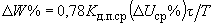              ∆U%-относительная величина падения напряжения в конце ВЛ-0,4 кВ;          КД.П.СР.- коэффициент дополнительных потерь, возникающих при неравномерной нагрузке фаз;              τ- Число часов максимальных потерь;            Т-число часов использования максимальной нагрузки, ч., которое определяется по формуле: 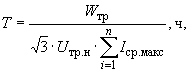             Число часов максимальных потерь равно:      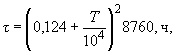              Относительная величина падения напряжения в конце ВЛ-0,4 кВ: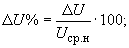 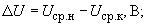 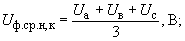               Коэффициент дополнительных потерь, возникающих при неравномерной нагрузке фаз  определяется из графика: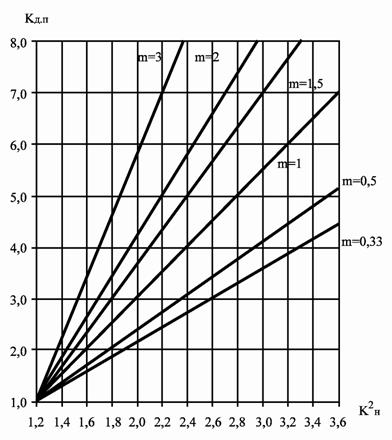 Kнi -коэффициент неравномерности нагрузки фаз распределительной линии, который равен:где Iаi, Iвi,Ici - соответственно значения токов (А) фаз А, В, С головного участка распределительной линии 0,4 кВ;Iсрi –среднее значение токов (А) фаз А, В, С.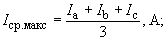              Результаты замеров параметров распределительной сети 0,4 кВ приведены в Табл. 7              При количестве электроэнергии, поступившей в сеть, равном 4273647 кВтч (данные показаний приборов учета, установленных на головных участках реконструируемых ВЛ-0,4 кВ) число часов использования максимальной нагрузки составит                                                                         Т=619,5 часов Число часов максимальных потерь                                                                              τ=302,9 часавеличина относительных потерь электроэнергии                                                                            ∆W=3,27%величина абсолютных потерь электроэнергии в год                                                                           W=169748 кВтч                                                                                                                                                         Таблица 7                                          Результаты расчета потерь в трансформаторах проектируемых ПС приведены в Табл.8                             Таблица 8          В Таблице 9 приведены данные расчета потерь электроэнергии в проектируемых ВЛ 6-10кВ.Расчет произведен в соответствии с ранее примененной методикой по формуле:                                             ∆W=3×R×T×I²×β×10⁻³ кВтч,        где   R-активное сопротивление линии;                Т- расчетный период времени, равный 8760 часов             β- коэффициент формы графика нагрузки, равный для коммунально-бытовой нагрузки 0,45;              I- средний ток в линии, определяемый по формуле:                                                             Iср=W/(1,732*Uср*8760),А         где    W- объем электроэнергии, отпущенный в линию.           Из результатов приведенных выше расчетов следует:        1.Объем потерь в старых ВЛ 0,4 кВ, сокращаемый в результате нового строительства ПС и ВЛ 6-10 кВ составит:                                                                                Wстар=169748 кВтч/год         2.Объем потерь в построенных ПС и ВЛ 6-10 кВ, возникающий в результате нового строительства ПС и ВЛ 6-10 кВ составит:                                      Wпс + Wвл = 73362,23+189,09=73551,32 кВтч/год   Следует отметить, что в результате нового строительства ПС и ВЛ 6-10 кВ и сокращения при этом длины ВЛ 0,4 кВ потери будут возникать и в этих сокращенных ВЛ. Рассчитать объем этих потерь до пуска ВЛ 0,4 кВ в эксплуатацию не представляется возможным, однако из опыта эксплуатации таких сетей следует, что уменьшение длины ВЛ 0,4 кВ в два раза ведет к снижению потерь в этой ВЛ в пять раз. Отсюда следует, что при планируемом сокращении общей длины ВЛ 0,4 кВ в 4,12, раза объем потерь в них составит                                        W0.4=169748кВтч/4,12 =41200,97,41кВтч          Тогда общий объем потерь в построенных в сетях, возникающих в результате нового строительства ПС и ВЛ 6-10 кВ составит:                                     Wнов=73551,32+41200,97 =114752,29 кВтч/год.Объем сокращения потерь в результате нового строительства ПС и ВЛ 6-10 кВ составит:                                           ∆Wнов=Wстар -Wнов =169748 - 114752,29  = 54995,71 кВтч/год.           Общий объем снижения потерь, возникающий при реализации настоящей программы, составит:                                          ∆Wрек+∆Wнов= 9236,51+  54995,71 =64232,22 кВтч/год.       Исходя из выше изложенного, целевыми показателями, достигаемыми в результатевнедрения высокоэффективного энергооборудования, следует считать:1.Исключение затрат на восстановление энергетического оборудования со стопроцентным износом в объеме 723385,12руб/год.2.Исключение недоотпуска электроэнергии потребителям, вызванного авариями и отказами в сетях , отслуживших свой срок службы и работающих с превышением допустимых нагрузок, в объеме 17262,7 кВтч/год.3.Снижение технических потерь в распределительных сетях на  64232,22 кВтч/год.,Направления энергосбережения и повышения энергетической эффективностиЦелевые показателиЦелевые показателиЦелевые показателиЦелевые показателиЦелевые показателиНаправления энергосбережения и повышения энергетической эффективностиЭкономия электроэнергии,тыс кВтч/годЭкономия электроэнергии,тыс кВтч/годЭкономия электроэнергии,тыс кВтч/годЭкономия электроэнергии,тыс кВтч/годЭкономия электроэнергии,тыс кВтч, всегоНаправления энергосбережения и повышения энергетической эффективности2015г2016г2016г2017гЭкономия электроэнергии,тыс кВтч, всегоМероприятия по снижению потребления электроэнергии на выработку тепла (на собственные нужды)1,71,71,61,65в т.ч. организационные                                  мероприятия   1,71,71,61,65технические мероприятияМероприятия по внедрению энергоэффективного оборудования21,421,421,421,464,2Итого23,123,1232369,2МероприятиеСрок внедренияЗатраты на внедрение, тыс. рубЭффект от внедренияЭффект от внедренияЭффект от внедренияИсточники финансированияСрок окупаемости,летМероприятиеСрок внедренияЗатраты на внедрение, тыс. рубкВтч/годТарифРуб/кВтчТыс.руб/годИсточники финансированияСрок окупаемости,летВ т.ч.:Организационные мероприятия по сбережению тепловой энергии2015-2017-17004,367,4--Реконструкция части существующего и строительство  нового  энергооборудования  , используемого при передаче электрической энергии в соответствии с инвестиционной программой ООО «Энергошаля» на 2015 год с целью снижения технических потерь электроэнергии в сетях..2015596521410,744,3693,3Инвестиционная программа ООО «Энергошаля» 63,9Реконструкция части существующего и строительство  нового  энергооборудования  , используемого при передаче электрической энергии в соответствии с инвестиционной программой ООО «Энергошаля» на 2015 год с целью снижения технических потерь электроэнергии в сетях..2016596521410,744,3693,3Инвестиционная программа ООО «Энергошаля»63,9Реконструкция части существующего и строительство  нового  энергооборудования  , используемого при передаче электрической энергии в соответствии с инвестиционной программой ООО «Энергошаля» на 2015 год с целью снижения технических потерь электроэнергии в сетях..2017596621410,744,3693,3Инвестиционная программа ООО «Энергошаля»63,9Период реализации программы2014г2015г2016г2017гОбъем передачи электроэнергии потребителям (производство), тыс. кВтч106196106196106196106196Объемпотребления э/э на собственные нужды, тыс. кВтч550548,3546,6545То же в % от отпуска потребителям0,5180,5160,5140,512Объем потерь (потребление), тыс. кВтч11888,1611866,7511845,3411893,93Объем потерь (потребление) в % от объема передачиэлектроэнергии потребителям11,19411,17411,15411,134Потребление ГСМ т у.т.69,869,869,869,8                                            Таблица 1                                            Таблица 1                                            Таблица 1                                            Таблица 1                                            Таблица 1                                            Таблица 1                                            Таблица 1 Количество аварий и отказов в 2013 году Количество аварий и отказов в 2013 году Количество аварий и отказов в 2013 году Количество аварий и отказов в 2013 году Количество аварий и отказов в 2013 году Количество аварий и отказов в 2013 году Количество аварий и отказов в 2013 году Количество аварий и отказов в 2013 году Количество аварий и отказов в 2013 году Количество аварий и отказов в 2013 году Количество аварий и отказов в 2013 году Количество аварий и отказов в 2013 году Количество аварий и отказов в 2013 году Количество аварий и отказов в 2013 году Количество аварий и отказов в 2013 году Количество аварий и отказов в 2013 году Количество аварий и отказов в 2013 году Количество аварий и отказов в 2013 годумесяцШалинский участокШалинский участокШалинский участокШалинский участокШалинский участокШалинский участокШалинский участокШалинский участокШалинский участокШалинский участокШалинский участокШалинский участокШалинский участокШалинский участокШалинский участокШалинский участокШалинский участокмесяцВЛВЛВЛВЛВЛВЛВЛВЛКЛКЛКЛКЛКЛКЛРП, ТПРП, ТПвсегомесяцаварииаварииотказыотказыотказыотказыотказыотказыаварииаварииаварииотказыотказыотказыаварииотказывсегомесяцаварииаварии110-35 кВ110-35 кВ6-10 кВ6-10 кВ0,4 кВ0,4 кВаварииаварииаварии110-35 кВ6-10 кВ0,4 кВаварииотказывсегомесяцштштштштштштштштштштштштштштштштштянварь11февраль11март0апрель1112май0июнь22июль11август123сентябрь0октябрь0ноябрь123декабрь0всего за год11111013Таблица 4Таблица 4Таблица 4Таблица 4Таблица 4Затраты на восстановление оборудования и объемы недоотпуска электроэнергии потребителям в 2013 году Затраты на восстановление оборудования и объемы недоотпуска электроэнергии потребителям в 2013 году Затраты на восстановление оборудования и объемы недоотпуска электроэнергии потребителям в 2013 году Затраты на восстановление оборудования и объемы недоотпуска электроэнергии потребителям в 2013 году Затраты на восстановление оборудования и объемы недоотпуска электроэнергии потребителям в 2013 году Затраты на восстановление оборудования и объемы недоотпуска электроэнергии потребителям в 2013 году Затраты на восстановление оборудования и объемы недоотпуска электроэнергии потребителям в 2013 году Затраты на восстановление оборудования и объемы недоотпуска электроэнергии потребителям в 2013 году Затраты на восстановление оборудования и объемы недоотпуска электроэнергии потребителям в 2013 году Затраты на восстановление оборудования и объемы недоотпуска электроэнергии потребителям в 2013 году Затраты на восстановление оборудования и объемы недоотпуска электроэнергии потребителям в 2013 году Затраты на восстановление оборудования и объемы недоотпуска электроэнергии потребителям в 2013 году Затраты на восстановление оборудования и объемы недоотпуска электроэнергии потребителям в 2013 году Затраты на восстановление оборудования и объемы недоотпуска электроэнергии потребителям в 2013 году Затраты на восстановление оборудования и объемы недоотпуска электроэнергии потребителям в 2013 году Затраты на восстановление оборудования и объемы недоотпуска электроэнергии потребителям в 2013 году Затраты на восстановление оборудования и объемы недоотпуска электроэнергии потребителям в 2013 году № п/пНаименование отказаНаименование отказаНаименование отказаНаименование отказадата отказадата отказадата отказавремя затраченное на восстановление чел/часвремя затраченное на восстановление чел/часвремя затраченное на восстановление чел/часвремя затраченное на восстановление чел/часзатраты, руб с НДСзатраты, руб с НДСзатраты, руб с НДСнедоотпуск электрической энергии вызванный отказомнедоотпуск электрической энергии вызванный отказом№ п/пНаименование отказаНаименование отказаНаименование отказаНаименование отказадата отказадата отказадата отказавремя затраченное на восстановление чел/часвремя затраченное на восстановление чел/часвремя затраченное на восстановление чел/часвремя затраченное на восстановление чел/часзатраты, руб с НДСзатраты, руб с НДСзатраты, руб с НДСнедоотпуск электрической энергии вызванный отказомнедоотпуск электрической энергии вызванный отказом№ п/пНаименование отказаНаименование отказаНаименование отказаНаименование отказадата отказадата отказадата отказавремя затраченное на восстановление чел/часвремя затраченное на восстановление чел/часвремя затраченное на восстановление чел/часвремя затраченное на восстановление чел/часзатраты, руб с НДСзатраты, руб с НДСзатраты, руб с НДСнедоотпуск электрической энергии вызванный отказомнедоотпуск электрической энергии вызванный отказомр.п.Шаляр.п.Шаляр.п.Шаляр.п.Шаляр.п.Шаляр.п.Шаляр.п.Шаляр.п.Шаляр.п.Шаляр.п.Шаляр.п.Шаляр.п.Шаляр.п.Шаляр.п.Шаляр.п.Шаляр.п.Шаляр.п.Шаля1ТП  "Вырубки" п.Вырубки - выход из строя выключателя нагрузкиТП  "Вырубки" п.Вырубки - выход из строя выключателя нагрузкиТП  "Вырубки" п.Вырубки - выход из строя выключателя нагрузкиТП  "Вырубки" п.Вырубки - выход из строя выключателя нагрузки21.08.2013г.21.08.2013г.21.08.2013г.21.08.2013г.4,84,84,828886,5428886,5428886,542305,352305,352ТП  "Пермяки" п.Пермяки - выход из строя ТМТП  "Пермяки" п.Пермяки - выход из строя ТМТП  "Пермяки" п.Пермяки - выход из строя ТМТП  "Пермяки" п.Пермяки - выход из строя ТМ22.04.2013г.22.04.2013г.22.04.2013г.22.04.2013г.14,2414,2414,24292245,35292245,35292245,352124,0122124,0123ТП №6 "Новая" п.Сабик - отказ блокировок привода рубильникаТП №6 "Новая" п.Сабик - отказ блокировок привода рубильникаТП №6 "Новая" п.Сабик - отказ блокировок привода рубильникаТП №6 "Новая" п.Сабик - отказ блокировок привода рубильника13.01.2013г.13.01.2013г.13.01.2013г.13.01.2013г.4,44,44,47519,997519,997519,997987984ТП №7 "Советская" п.Сабик - выход из строя отходящих кабелей (прекидок) 0.4 кВТП №7 "Советская" п.Сабик - выход из строя отходящих кабелей (прекидок) 0.4 кВТП №7 "Советская" п.Сабик - выход из строя отходящих кабелей (прекидок) 0.4 кВТП №7 "Советская" п.Сабик - выход из строя отходящих кабелей (прекидок) 0.4 кВ29.04.2013г.29.04.2013г.29.04.2013г.29.04.2013г.4,54,54,52407,932407,932407,93807,5807,55ТП №6 "Новая" п.Сабик - обрушение фундамента ТПТП №6 "Новая" п.Сабик - обрушение фундамента ТПТП №6 "Новая" п.Сабик - обрушение фундамента ТПТП №6 "Новая" п.Сабик - обрушение фундамента ТП17.06.2013г.17.06.2013г.17.06.2013г.17.06.2013г.14,414,414,49061,459061,459061,45174817486ТП №3 "Фрунзе 2" п.Шаля - выход из строя рубильникаТП №3 "Фрунзе 2" п.Шаля - выход из строя рубильникаТП №3 "Фрунзе 2" п.Шаля - выход из строя рубильникаТП №3 "Фрунзе 2" п.Шаля - выход из строя рубильника11.02.2013г.11.02.2013г.11.02.2013г.11.02.2013г.2,42,42,44628,594628,594628,59395,05395,057ТП №3 "Фрунзе 2" п.Шаля - выход из строя опорного изолятораТП №3 "Фрунзе 2" п.Шаля - выход из строя опорного изолятораТП №3 "Фрунзе 2" п.Шаля - выход из строя опорного изолятораТП №3 "Фрунзе 2" п.Шаля - выход из строя опорного изолятора15.06.2013г.15.06.2013г.15.06.2013г.15.06.2013г.2,52,52,51972,051972,051972,05135,46135,468ТП №3 "ФАП.Илим" п.Илим - выход из строя выключателя нагрузки (ремонт)ТП №3 "ФАП.Илим" п.Илим - выход из строя выключателя нагрузки (ремонт)ТП №3 "ФАП.Илим" п.Илим - выход из строя выключателя нагрузки (ремонт)ТП №3 "ФАП.Илим" п.Илим - выход из строя выключателя нагрузки (ремонт)10.08.2013г.10.08.2013г.10.08.2013г.10.08.2013г.1,51,51,511374,2711374,2711374,27574,145574,1459ТП №2 "Поселок 1" п.Илим - выход из строя выключателя нагрузкиТП №2 "Поселок 1" п.Илим - выход из строя выключателя нагрузкиТП №2 "Поселок 1" п.Илим - выход из строя выключателя нагрузкиТП №2 "Поселок 1" п.Илим - выход из строя выключателя нагрузки10.10.2013г.10.10.2013г.10.10.2013г.10.10.2013г.4,84,84,828886,5428886,5428886,542305,352305,3510ТП №25 "Маслозавод" п.Шаля - обрушение фундаментаТП №25 "Маслозавод" п.Шаля - обрушение фундаментаТП №25 "Маслозавод" п.Шаля - обрушение фундаментаТП №25 "Маслозавод" п.Шаля - обрушение фундамента06.08.2013г.06.08.2013г.06.08.2013г.06.08.2013г.14,414,414,49061,459061,459061,45992,5992,511ТП №25 "Маслозавод" п.Шаля - выброс масла, возгораниеТП №25 "Маслозавод" п.Шаля - выброс масла, возгораниеТП №25 "Маслозавод" п.Шаля - выброс масла, возгораниеТП №25 "Маслозавод" п.Шаля - выброс масла, возгорание21.10.2013г.21.10.2013г.21.10.2013г.21.10.2013г.0,870,870,872975,082975,082975,081591,91591,912ТП №2 "Поселок 1" п.Илим - выход из строя ТМТП №2 "Поселок 1" п.Илим - выход из строя ТМТП №2 "Поселок 1" п.Илим - выход из строя ТМТП №2 "Поселок 1" п.Илим - выход из строя ТМ25.10.2013г.25.10.2013г.25.10.2013г.25.10.2013г.14,2414,2414,24292245,35292245,35292245,352124,0122124,01213ТП №3 "ФАП.Илим" п.Илим  - выход из строя ТМ (ремонт с временной заменой)ТП №3 "ФАП.Илим" п.Илим  - выход из строя ТМ (ремонт с временной заменой)ТП №3 "ФАП.Илим" п.Илим  - выход из строя ТМ (ремонт с временной заменой)ТП №3 "ФАП.Илим" п.Илим  - выход из строя ТМ (ремонт с временной заменой)27.07.2013г.27.07.2013г.27.07.2013г.27.07.2013г.14,2414,2414,2432120,5332120,5332120,531361,41361,4Итого по Шалинскому участкуИтого по Шалинскому участкуИтого по Шалинскому участкуИтого по Шалинскому участкуИтого по Шалинскому участкуИтого по Шалинскому участкуИтого по Шалинскому участкуИтого по Шалинскому участку97,2997,2997,29723385,2723385,2723385,217262,67917262,679в том числев том числев том числев том числеСлучаи, к-воСлучаи, к-воСлучаи, к-воСлучаи, к-возатраты, руб сНДСзатраты, руб сНДСзатраты, руб сНДСкВтчкВтчШаляШаляШаляШаля444420,1720,1720,1718637,1718637,1718637,173114,913114,91СабикСабикСабикСабик333323,323,323,318989,3718989,3718989,373353,53353,5ПермякиПермякиПермякиПермяки111114,2414,2414,24292245,35292245,35292245,352124,0122124,012ИлимИлимИлимИлим444434,7834,7834,78364626,69364626,69364626,696364,9076364,907ВырубкиВырубкиВырубкиВырубки11114,84,84,828886,5428886,5428886,542305,352305,35ИтогоИтогоИтогоИтого1313131397,2997,2997,29723385,12723385,12723385,1217262,67917262,679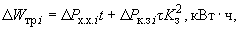 (1)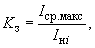 (2)(3)(4)№ №Реконструируемые объектыРеконструируемые объектыРеконструируемые объектыРеконструируемые объектыДо реконструкцииДо реконструкцииДо реконструкцииДо реконструкцииДо реконструкцииДо реконструкцииДо реконструкцииДо реконструкцииДо реконструкцииДо реконструкцииДо реконструкцииДо реконструкцииДо реконструкцииДо реконструкцииДо реконструкцииДо реконструкции№ №Наименование объекта *Наименование объекта *Наименование объекта *Наименование объекта *год ввода в экс-
плуата-
циюнорма-
тивный срок службы, летнорма-
тивный срок службы, летколичество
и марка силовых трансформа-
торов, шт.мощ-
ность, МВАПараметры трансформаторовПараметры трансформаторовПараметры трансформаторовПараметры трансформаторовОбъем передаваемой э/энергииПотери э/энергииПотери э/энергииПотери э/энергииПотери э/энергииПотери э/энергииПотери э/энергии№ №Наименование объекта *Наименование объекта *Наименование объекта *Наименование объекта *год ввода в экс-
плуата-
циюнорма-
тивный срок службы, летнорма-
тивный срок службы, летколичество
и марка силовых трансформа-
торов, шт.мощ-
ность, МВАпо нормативупо нормативуизмеренноеизмеренноеОбъем передаваемой э/энергиипо нормативупо нормативупо нормативуфактическиефактическиефактические№ №Наименование объекта *Наименование объекта *Наименование объекта *Наименование объекта *год ввода в экс-
плуата-
циюнорма-
тивный срок службы, летнорма-
тивный срок службы, летколичество
и марка силовых трансформа-
торов, шт.мощ-
ность, МВАPххPкзPххPкзОбъем передаваемой э/энергиипотери хх нагрузочные потеривсегопотери хх нагрузочные потеривсего1ПС 10/0,4 кВ "ТП№2 Фрунзе"ПС 10/0,4 кВ "ТП№2 Фрунзе"ПС 10/0,4 кВ "ТП№2 Фрунзе"ПС 10/0,4 кВ "ТП№2 Фрунзе"до197025251 ТМ0,10,361,970,692,115112003153,66943,3410096,9366044,47436,7713481,172ПС 10/0,4 кВ "ТП№2 Поселок 1.Илим"ПС 10/0,4 кВ "ТП№2 Поселок 1.Илим"ПС 10/0,4 кВ "ТП№2 Поселок 1.Илим"ПС 10/0,4 кВ "ТП№2 Поселок 1.Илим"до197025251 ТМ0,060,261,280,311,361824002277,61447,103724,70082715,61537,544253,1453ПС 10/0,4 кВ "ТП№3.ФАП.Илим"ПС 10/0,4 кВ "ТП№3.ФАП.Илим"ПС 10/0,4 кВ "ТП№3.ФАП.Илим"ПС 10/0,4 кВ "ТП№3.ФАП.Илим"до197025251 ТМ0,060,261,280,551,622148002277,62006,864284,462748182539,947357,9364ПС 10/0,4 кВ "ТП№6.Поселок 2.Илим"ПС 10/0,4 кВ "ТП№6.Поселок 2.Илим"ПС 10/0,4 кВ "ТП№6.Поселок 2.Илим"ПС 10/0,4 кВ "ТП№6.Поселок 2.Илим"до197025251 ТМ0,060,261,280,311,332888002277,63627,805905,40132715,63769,516485,112ВсегоВсегоВсегоВсего11972009982,414025,124007,516293,615283,6931577,29№ №Реконструируемые объектыПосле реконструкцииПосле реконструкцииПосле реконструкцииПосле реконструкцииПосле реконструкцииПосле реконструкцииПосле реконструкцииПосле реконструкцииПосле реконструкцииПосле реконструкцииПосле реконструкцииПосле реконструкцииНаименование объекта *год ввода в экс-
плуата-
циюнорма-
тивный срок службы, летколичество
и марка силовых трансформа-
торов, шт.мощ-
ность, МВАПараметры трансформаторовПараметры трансформаторовПараметры трансформаторовПараметры трансформаторовОбъем передаваемой э/энергииПотери э/энергииПотери э/энергииПотери э/энергииНаименование объекта *год ввода в экс-
плуата-
циюнорма-
тивный срок службы, летколичество
и марка силовых трансформа-
торов, шт.мощ-
ность, МВАпо нормативупо нормативуизмеренноеизмеренноеОбъем передаваемой э/энергииПотери э/энергииПотери э/энергииПотери э/энергииНаименование объекта *год ввода в экс-
плуата-
циюнорма-
тивный срок службы, летколичество
и марка силовых трансформа-
торов, шт.мощ-
ность, МВАPххPкзPххPкзОбъем передаваемой э/энергиипотери хх нагрузочные потеривсего1ПС 10/0,4 кВ "ТП№2 Фрунзе"2012251 ТМ0,160,562,650,562,655112004905,63648,458554,052ПС 10/0,4 кВ "ТП№2 Поселок 1.Илим"2012251 ТМ0,10,361,970,361,971824003153,6883,974037,573ПС 10/0,4 кВ "ТП№3.ФАП.Илим"2012251 ТМ0,10,361,970,361,972148003153,61225,904379,504ПС 10/0,4 кВ "ТП№6.Поселок 2.Илим"2012251 ТМ0,10,361,970,361,972888003153,62216,065369,66Всего119720014376,47974,3822340,78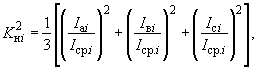 (28)№ппНаименование ВЛ-0,4кВток в фазах, Аток в фазах, Аток в фазах, АСредний ток Jср, АКоэффициент неравномерности Kн^2Коэффициент дополнительных потерь Kд.п.Потери напряжения ΔUПотери напряжения ΔU№ппНаименование ВЛ-0,4кВIaIbIcСредний ток Jср, АКоэффициент неравномерности Kн^2Коэффициент дополнительных потерь Kд.п.В%4ВЛ-0,4кВ  "Ясная от ПС №27"52656661,001,0111,89583,5565ВЛ-0,4кВ  " Лермонтова " от ПС №487878686,671,0001,875104,4446ВЛ-0,4кВ  "Урицкого" от ПС №834665250,671,0672,000104,4447ВЛ-0,4кВ  " Малышева" от ПС РП1180165177174,001,0011,87894,0008ВЛ-0,4кВ  "Свердлова" от ПС №5122132131128,331,0011,877125,3339ВЛ-0,4кВ  "Спортивная" от ПС №865566662,331,0051,885125,33310ВЛ-0,4кВ  "Поселок "от ПС РП178788279,331,0011,87662,66711ВЛ-0,4кВ  "Солнечный  от ПС №21"45484847,001,0011,877104,44412ВЛ-0,4кВ  "Ясная" от ПС №25"39454442,671,0041,882188,00018ВЛ-0,4кВ  "Орджоникидзе" от ПС № 2368698473,671,0101,89494,00021ВЛ-0,4кВ  "Ж.Дорожная" от ПС №4 Илим 34383234,671,0051,885104,44422ВЛ-0,4кВ  "Новая" от ПС №5.Илим 36364539,001,0121,89762,66723ВЛ-0,4кВ  "Попова" от ПС №8 Илим 54654053,001,0371,94552,22226ВЛ-0,4кВ  ".Школа" от ПС № 2.Сабик88888587,001,0001,87583,55627ВЛ-0,4кВ  "Солнечная" от ПС №3.Сабик34505546,331,0371,94583,55628ВЛ-0,4кВ  "Советская" от ПС №4.Сабик56656662,331,0051,885104,44429ВЛ-0,4кВ  "Береговая " от ПС №4 Сабик47474847,331,0001,875114,88930ВЛ-0,4кВ  "Комсомольская" от ПС №1.Сабик56929480,671,0471,963125,33331ВЛ-0,4кВ  "Пермяки" от ПС  ТП Пермяки.33202827,001,0391,949125,33332ВЛ-0,4кВ  "Вырубки" от ПС  ТП Вырубки"42454644,331,0011,87852,22233ВЛ-0,4кВ  " Пастушный " от ПС   ТП Пастушный56584954,331,0051,88483,556среднее значение70,8021,9004,516Объем потерь в ВЛ-0,4кВ, реконструируемых в результате нового строительства ПС и ВЛ 6-10 кВНаименование объектаПараметры трансформатораПараметры трансформатораПараметры трансформатораПараметры трансформатораОбъем передаваемой э/энергиипотери в трансформаторахпотери в трансформаторахпотери в трансформаторахНаименование объектаТип  Мощность PххРкзОбъем передаваемой э/энергиипотери ххнагрузочные потери всегоНаименование объектаТип  Мощность PххРкзОбъем передаваемой э/энергиипотери ххнагрузочные потери всегоПС 10/0,4 кВ "ТП№43 Маслозавод"ТМ-1601600,562,654201204905,602464,187369,78ПС 10/0,4 кВ "ТП№45 Ясная 2 "ТМ-1601600,562,654694504905,603076,847982,44ПС 10/0,4 кВ "ТП№ 11 Ж.Дорожная.Илим"ТМ-1001000,361,973223003153,602759,995913,59ПС 10/0,4 кВ "ТП№ 12. Новая.Илим"ТМ-1601600,562,654408004905,602712,757618,35ПС 10/0,4 кВ "ТП№ 13.Попова.Илим"ТМ-1001000,361,973002003153,602394,465548,06ПС 10/0,4 кВ "ТП№ 6.Новая.Сабик"ТМ-2502500,823,75124607183,202096,829280,02ПС 10/0,4 кВ "ТП№ 7.Советская.Сабик"ТМ-1001000,361,973225003153,602763,415917,01ПС 10/0,4 кВ "ТП№ 8.Береговая.Сабик"ТМ-1001000,361,973225003153,602763,415917,01ПС 10/0,4 кВ "ТП№ 9.Комсомольская.Сабик"ТМ-1001000,361,973120003153,602586,405740,00ПС 10/0,4 кВ "ТП Пермяки.Пруд"ТМ-1001000,361,973004003153,602397,655551,25ПС 10/0,4 кВ "ТП Вырубки."ТМ-1001000,361,973562003153,603371,126524,72итого14305,0225,44407893043975,229387,0373362,23итого14305,0225,44407893043975,229387,0373362,23Таблица 9Таблица 9Таблица 9Таблица 9Потери в проектируемых ВЛ 6-10 кВПотери в проектируемых ВЛ 6-10 кВПотери в проектируемых ВЛ 6-10 кВПотери в проектируемых ВЛ 6-10 кВПотери в проектируемых ВЛ 6-10 кВПотери в проектируемых ВЛ 6-10 кВПотери в проектируемых ВЛ 6-10 кВПотери в проектируемых ВЛ 6-10 кВПотери в проектируемых ВЛ 6-10 кВПотери в проектируемых ВЛ 6-10 кВПотери в проектируемых ВЛ 6-10 кВПотери в проектируемых ВЛ 6-10 кВПотери в проектируемых ВЛ 6-10 кВПотери в проектируемых ВЛ 6-10 кВПотери в проектируемых ВЛ 6-10 кВПотери в проектируемых ВЛ 6-10 кВПотери в проектируемых ВЛ 6-10 кВПотери в проектируемых ВЛ 6-10 кВПотери в проектируемых ВЛ 6-10 кВПотери в проектируемых ВЛ 6-10 кВПотери в проектируемых ВЛ 6-10 кВПотери в проектируемых ВЛ 6-10 кВПотери в проектируемых ВЛ 6-10 кВПотери в проектируемых ВЛ 6-10 кВ№ппНаименование линииНаименование линииНаименование линииНаименование линииНаименование линииНаименование линииНаименование линииНаименование линииДлина линии, кмДлина линии, кммарка проводамарка проводаудельное сопротивление провода, ом/кмудельное сопротивление провода, ом/кмсопротивление линии,омсопротивление линии,омобъем энергии в линии,квтч/годобъем энергии в линии,квтч/годсредний ток в линии,Акоэффициент формы графика нагрузкинапряжение в линии,кВнапряжение в линии,кВпотери в линии,квтч/год№ппНаименование линииНаименование линииНаименование линииНаименование линииНаименование линииНаименование линииНаименование линииНаименование линииДлина линии, кмДлина линии, кммарка проводамарка проводаудельное сопротивление провода, ом/кмудельное сопротивление провода, ом/кмсопротивление линии,омсопротивление линии,омобъем энергии в линии,квтч/годобъем энергии в линии,квтч/годсредний ток в линии,Акоэффициент формы графика нагрузкинапряжение в линии,кВнапряжение в линии,кВпотери в линии,квтч/год3ВЛ-10кВ  "фид№11оп.№19/44 -ТП№43 Маслозавод"ВЛ-10кВ  "фид№11оп.№19/44 -ТП№43 Маслозавод"ВЛ-10кВ  "фид№11оп.№19/44 -ТП№43 Маслозавод"ВЛ-10кВ  "фид№11оп.№19/44 -ТП№43 Маслозавод"ВЛ-10кВ  "фид№11оп.№19/44 -ТП№43 Маслозавод"ВЛ-10кВ  "фид№11оп.№19/44 -ТП№43 Маслозавод"ВЛ-10кВ  "фид№11оп.№19/44 -ТП№43 Маслозавод"ВЛ-10кВ  "фид№11оп.№19/44 -ТП№43 Маслозавод"0,030,03СИП-3*50СИП-3*500,720,720,020,024201204201202,770,4510101,964ВЛ-10кВ  "фид№11оп.№19/37-ТП№45 Ясная 2"ВЛ-10кВ  "фид№11оп.№19/37-ТП№45 Ясная 2"ВЛ-10кВ  "фид№11оп.№19/37-ТП№45 Ясная 2"ВЛ-10кВ  "фид№11оп.№19/37-ТП№45 Ясная 2"ВЛ-10кВ  "фид№11оп.№19/37-ТП№45 Ясная 2"ВЛ-10кВ  "фид№11оп.№19/37-ТП№45 Ясная 2"ВЛ-10кВ  "фид№11оп.№19/37-ТП№45 Ясная 2"ВЛ-10кВ  "фид№11оп.№19/37-ТП№45 Ясная 2"0,030,03СИП-3*50СИП-3*500,720,720,020,024694504694503,090,4510102,4522ВЛ-10кВ  "фид"ЛПХ.Илим"оп.№6- ТП№11 Ж.Дорожная.Илим "0,3СИП-3*500,720,223223002,120,451011,5323ВЛ-10кВ  "фид"ЛПХ.Илим"оп.№16- ТП№ 12. Новая.Илим "0,2СИП-3*500,720,144408002,910,451014,3724ВЛ-10кВ  "фид"ЛПХ.Илим"оп.№17- ТП№ 13.Попова.Илим "0,6СИП-3*500,720,433002001,980,451020,0028ВЛ-10кВ  "фид№3"ЛПХ.Сабик"оп.№ 52 - ТП№ 6 Новая.Сабик"0,4СИП-3*500,720,295124603,380,451038,8529ВЛ-10кВ  "фид№4"Совхоз.Сабик"оп.№18- ТП№ 7 Советская .Сабик"0,05СИП-3*500,720,043225002,130,45101,9230ВЛ-10кВ  "фид№4"Совхоз.Сабик"оп.№18 - ТП№ 8 Береговая .Сабик"0,75СИП-3*500,720,543225002,130,451028,8531ВЛ-10кВ  "фид№3"ЛПХ.Сабик"оп.№16  - ТП№ 9 Комсомольская .Сабик"0,4СИП-3*500,720,293120002,060,451014,4032ВЛ-10кВ  "Фид."Пермяки"оп.№15  - ТП Пермяки.Пруд"1,5СИП-3*500,721,083004001,980,451050,0733ВЛ-10кВ  "Фид."Вырубки(на балансе РЖД)"оп.№1  - ТП Вырубки"0,1СИП-3*500,720,073562002,350,45104,69итого4078930189,09